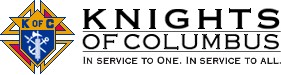 St. Francis Parish Knights of Columbus Council 13958 2022 Scholarship 	 	Application Form  The purpose of the St. Francis Knights of Columbus Scholarship is to recognize one graduating High School senior each year from within our Parish who demonstrates a life of faith and service.  The recipient will demonstrate commitment to, not only the Catholic Faith community, but also the greater Grand Traverse community by providing meaningful volunteer service.  The award of this scholarship acknowledges Christian values within our students.   All high school seniors registered at Francis of Assisi Church as of January 1st, 2022 are eligible.This scholarship is in the amount of a one-time, $1,000.00 award.  Applicants must have applied for admission to a college or vocational institution and must be in “full-time” student status.  Receipt of the award is contingent on acceptance to a school or institution; the award will be paid directly to that institution.   Completed applications and essays must be returned to the Parish office by Friday, May 6th, 2022.  All applications will be reviewed by an anonymous selection committee.  The decision of the committee is only a recommendation and is only final once the Grand Knight has approved the selection.  The review process will be based on the application and supported by the short essay only.  No letters of recommendation will be accepted, and financial need is not a determining factor for this scholarship. The recipient of the award will be announced at their respective school’s Awards Ceremony and our Graduation Mass, to be announce later.   Name__________________________________________________________________ Address________________________________________________________________ City___________________________ Zip_________Telephone #(___)_____________ High School____________________________________________________________ Parent/Guardian Name(s) _________________________________________________ School/Institution you plan to attend_________________________________________ Please staple your short essay to this application outlining your Parish and community involvement. The essay should be no more than one, type-written page using Times New Roman 12 font. In your essay, discuss what it is to be a member of the Catholic Church and what you personally have learned from your volunteer experience(s).  Also include what your future plans are.  Please mail or deliver your application with your essay to the Parish office, by 5pm May 6th, 2022. Our panel of judges, allowing for ‘social distancing’ will then read all the essays and select a winner, with the winner notified by phone and shared via bulletin.I, and the Knights of Columbus council 13958, wish all of you, applying for this scholarship the best of luck.  And for the rest of you, the graduates of the class of 2021, congratulation and good the luck with the rest of your academic and life journey.  Vivat Jesus! Sir Alan Henning, Past Grand Knight 	 	 